EMPLOI DU TEMPS – LUNDI 8 JUINEMPLOI DU TEMPS – LUNDI 8 JUINEMPLOI DU TEMPS – LUNDI 8 JUINCalendrierObjectif Se repérer dans le temps Pense à cocher ton calendrier.            TRAVAIL ORALDans combien de jours pourra-t-on fêter ton anniversaire?Mot de passeEcritureImprime la fiche de copie et applique-toi pour recopier les phrases. Lis les définitions puis remplis le tableauUn voile est un morceau de tissu qui couvre et cache un objet ou une partie du corps.Une voile est un morceau de toile accroché au mât des bateaux pour les faire avancer.Ecris au bon endroit : un voile / une voileLecture- CompréhensionTélécharge le fichier de lecture 16 et fais les exercices.Ne va pas trop vite !NumérationComparer les nombres décimaux : Télécharge et imprime le fichier 6CalculCalcul mental d’additions CHOISIR NIVEAU 1, 2 ou 3https://www.logicieleducatif.fr/math/calcul/calc.phpAdditions et soustractionshttps://learningapps.org/display?v=pgk09h83520 Problèmes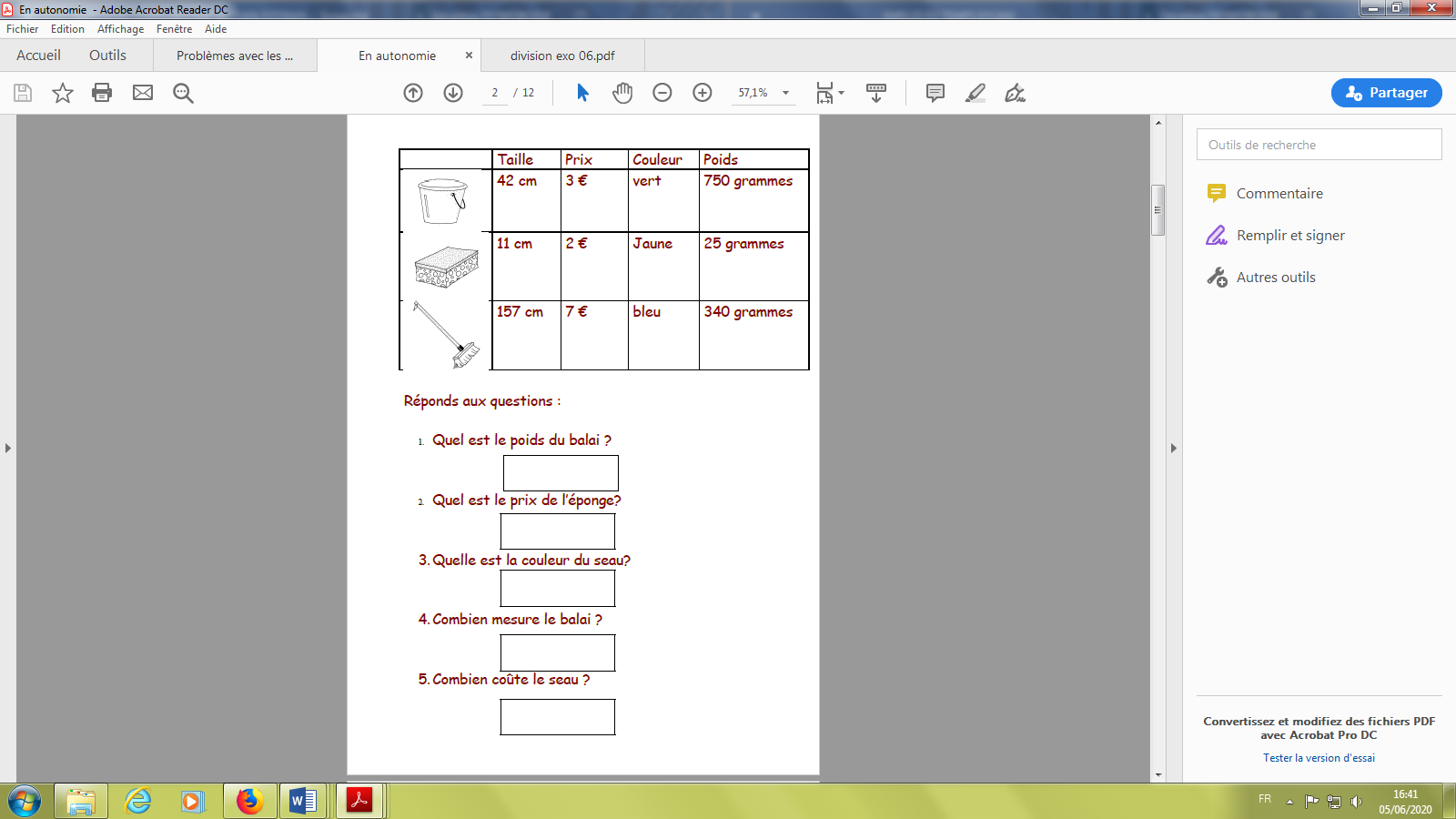 ANGLAISPARLER DE SES GOÛTS :Nous révisons les expressions pour dire si l’on aime ou pas quelque chose :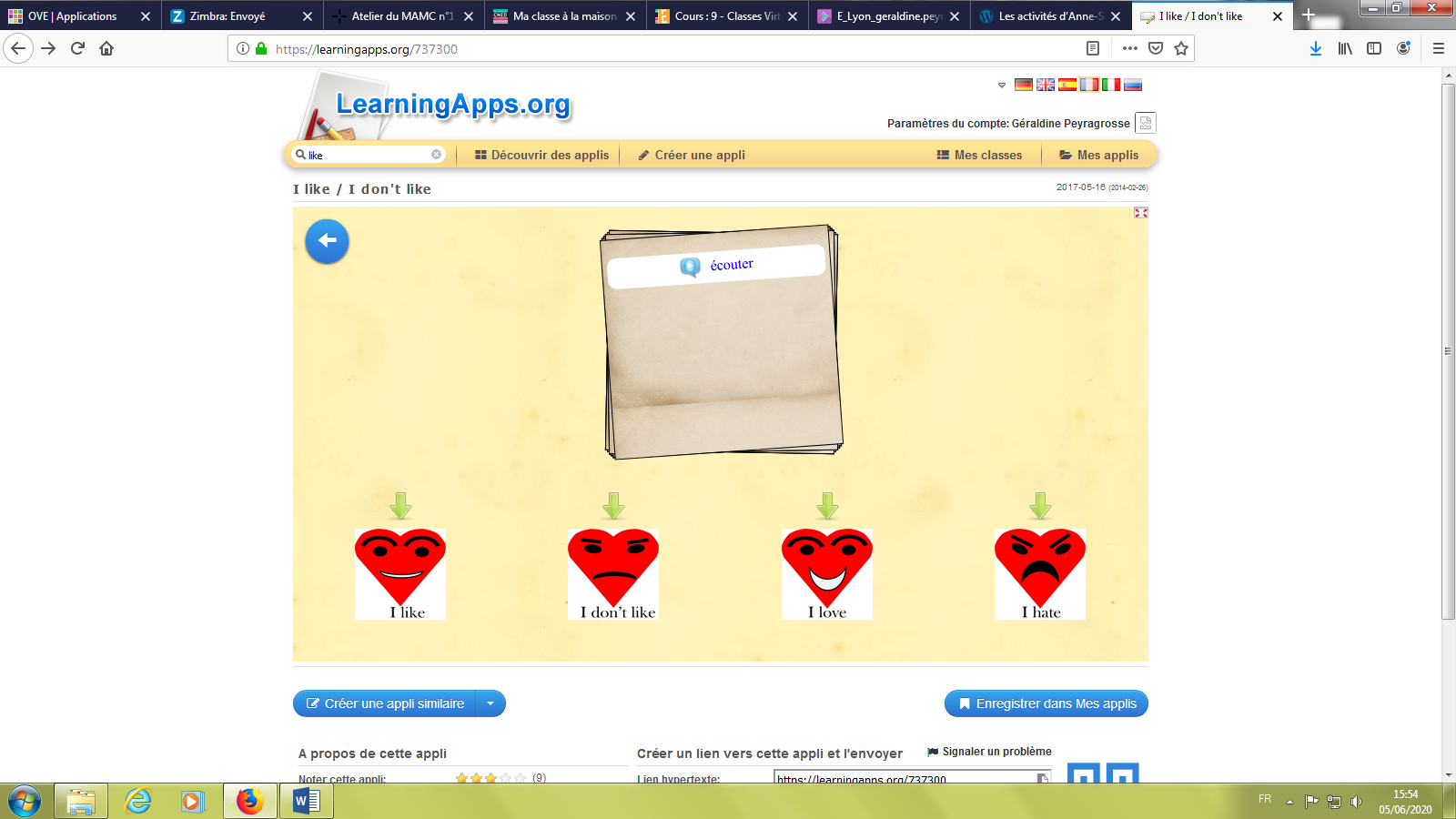 JEU 1 https://learningapps.org/display?v=pkeogw2yt CHOISIS 1, 2 et 6JEU 2 https://learningapps.org/display?v=pax10jp6520 Voici comment demander à quelqu’un s’il aime quelque chose et comment répondre :Do you like basketball ?  Yes I do       No I don’t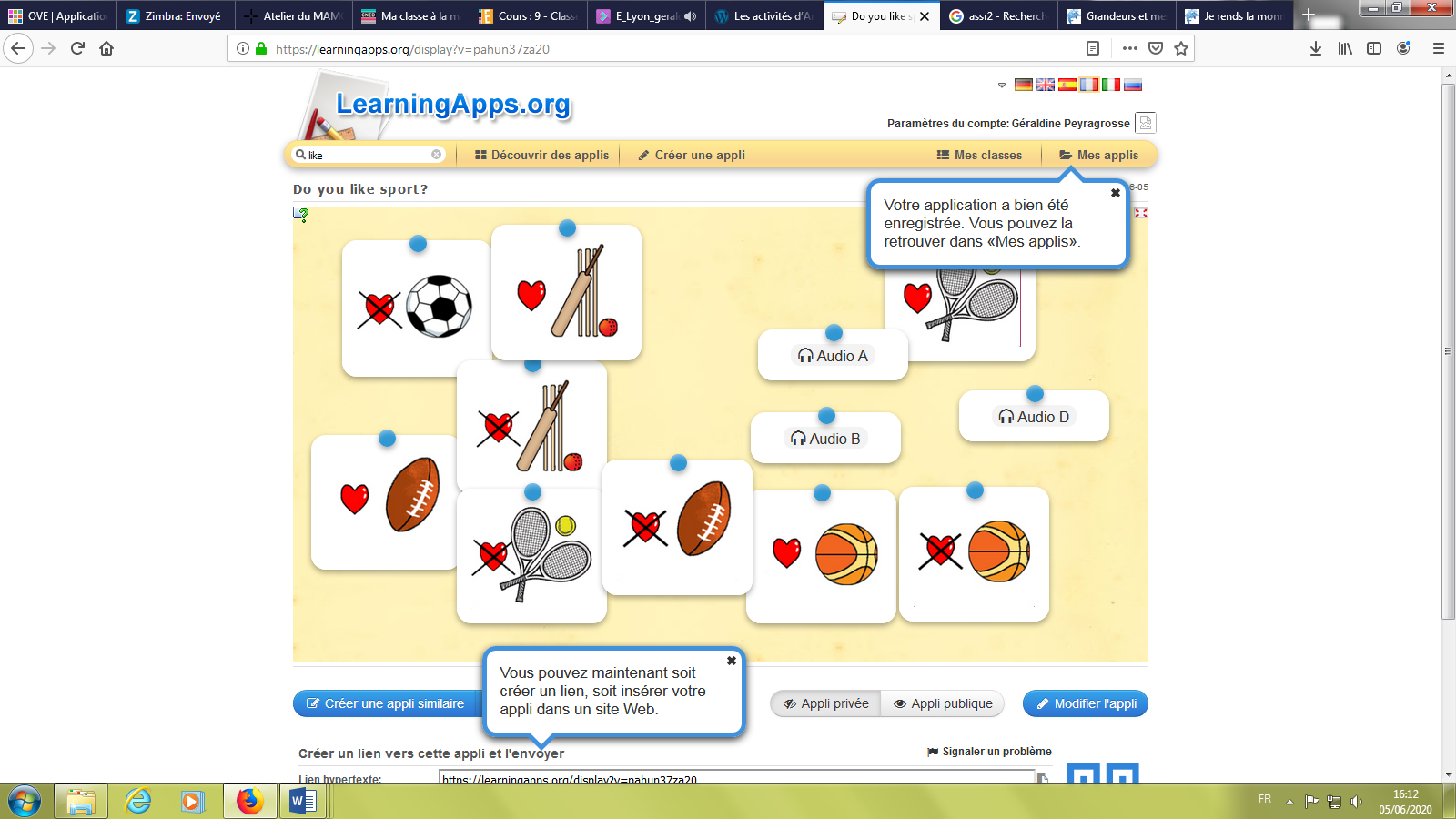 JEU 3 https://learningapps.org/display?v=pahun37za20 JEU 4 https://learningapps.org/display?v=pjpmfmpda20 Défi d’ArtLa sculptureObserve l’image et écoute l’enregistrement à télécharger ici:https://wetransfer.com/downloads/7160c0f1104314ef4b74fb03dfff7d7d20200605142116/6d3e135fc1860f5f77736cf7a5e5d97820200605142117/06422a  « Songes » Jean Arp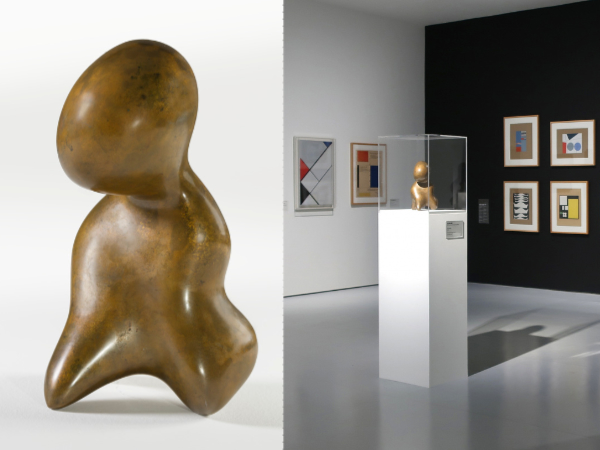 Va ensuite sur le blog pour apprendre comment sculpter ta pomme de terre.https://blog.fondation-ove.fr/celadon/2020/06/07/sculpture-et-pomme-de-terre/J’attends ta photo avant le 15 juin.